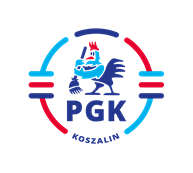 Koszalin, dnia 20.09.2023 r.Nr postępowania: 2023/BZP 00392069/01 Nr referencyjny: 66/SIdentyfikator postępowania: ocds-148610-cd4abca1-514e-11ee-a60c-9ec5599dddc1INFORMACJA Z OTWARCIA OFERTzgodnie z art. 222 ust. 5 ustawy z dnia 11 września 2019 r. Prawo zamówień publicznych        (t.j. Dz.U. z 2022 r. poz. 1710 z późn. zm.)Zamawiający informuje, że w postępowaniu o udzielenie zamówienia publicznego prowadzonego na podstawie art. 275 pkt 2 cytowanej wyżej ustawy, tj. w trybie podstawowym z możliwością  prowadzenia negocjacji pn.:„Usługa ręcznego odśnieżania: chodników, przejść dla pieszych, schodów, podjazdów dla inwalidów oraz przystanków autobusowych, na terenie miasta Koszalina, w okresie zimowym od 01 listopada 2023 do 31 marca 2024 roku z podziałem na 5 zadań – CZĘŚĆ IV” nie złożono żadnych ofert.                                                                                             Zatwierdził:		…………………………….     …………………………..W. Sawczuk (dnia 20.09.2023 r.)